Year 8 – Weather Diary ProjectL.O: To collect secondary data and evaluate which factors largely influence the weather in Southampton.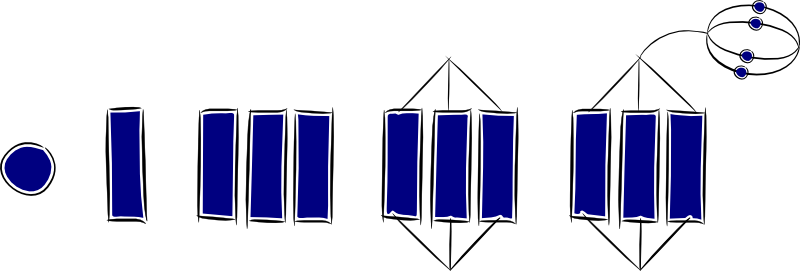 Tasks:Research and describe what the synoptic weather map symbols are.Complete a 7 day weather diary of Southampton and Glasgow using the website of either BBC Weather or The MET Office.Describe the location of both Southampton and Glasgow (Continent, country, compass directions, country) using an atlas or Google maps.Answer the data collection questions.Describe the main differences in the weather data between the two locations.Use the videos to recap and summarise LAPDOG. Then using the weather data you have collected, evaluate which features of LAPDOG have the most significant impact on the weather and climate on Southampton and Glasgow.Please complete all tasks by either: completing electronically and emailing it to your teacher/printing it off, printing this off and then completing it or completing each activity on a separate pieces of paper.Name:______________________________Class:_______________________________Research what the following symbols represent on synoptic weather maps and describe what they mean.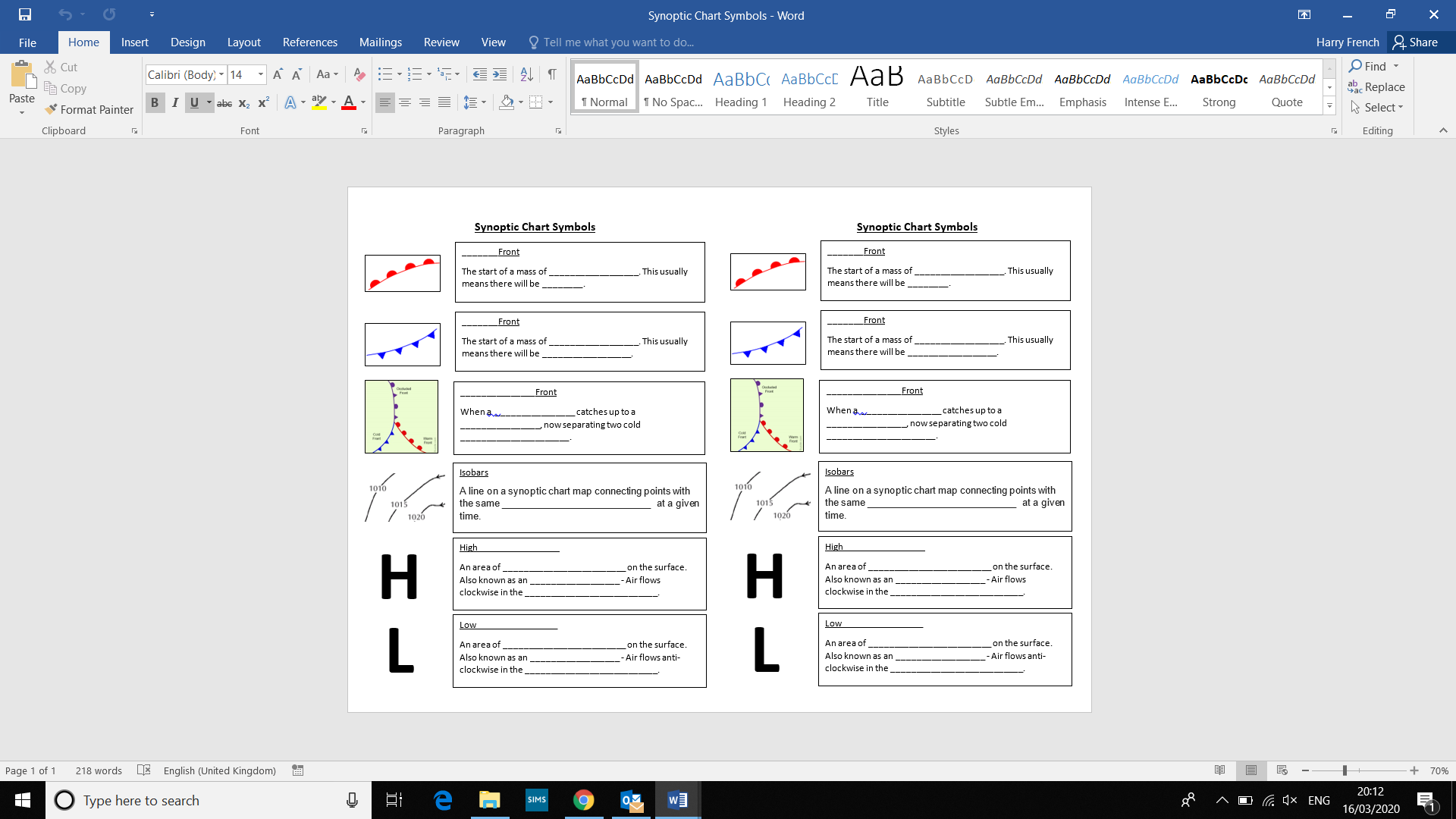 2.Weather Diary: Southampton2.Weather Diary: Glasgow3a.Describe the location of Southampton.	______________________________________________	______________________________________________	______________________________________________	______________________________________________	______________________________________________	______________________________________________	____________________________________________________________________________________________	______________________________________________	______________________________________________3b.Describe the location of Glasgow	______________________________________________	______________________________________________	______________________________________________	____________________________________________________________________________________________	______________________________________________	______________________________________________	______________________________________________	______________________________________________4a.Research and describe the difference between primary and secondary data.	______________________________________________	______________________________________________	______________________________________________	______________________________________________	______________________________________________	______________________________________________4b.If you were to collect primary data in school how would you collect this data?What equipment would you use and how would you use it?	______________________________________________	______________________________________________	______________________________________________	____________________________________________________________________________________________	______________________________________________	______________________________________________	______________________________________________	__________________________________________________________________________________________________________________________________________	______________________________________________	______________________________________________5.Describe the trends in data between Southampton and Glasgow.(What are the main similarities and differences? Were there any patterns that stood out across the 7 days you collected the data)	______________________________________________	______________________________________________	______________________________________________	______________________________________________	______________________________________________	______________________________________________	____________________________________________________________________________________________	______________________________________________	______________________________________________	______________________________________________	______________________________________________	______________________________________________	____________________________________________________________________________________________	______________________________________________	______________________________________________	______________________________________________	______________________________________________	______________________________________________6a.Re-familiarise yourself with the LAPDOG factors which can influence climate in the UK by watching these videos and then summarising each one.Latitude: https://www.youtube.com/watch?v=7fd03fBRsuU	___________________________________________________________________	___________________________________________________________________	___________________________________________________________________	Altitude: https://www.youtube.com/watch?v=cimgIhtN-AU___________________________________________________________________	___________________________________________________________________	___________________________________________________________________	Prevailing Winds: https://www.youtube.com/watch?v=xDH1Ii-WglI	___________________________________________________________________	___________________________________________________________________	___________________________________________________________________	Distance from the sea: https://www.youtube.com/watch?v=y986-h3dfCk&t=133s___________________________________________________________________	___________________________________________________________________	___________________________________________________________________	Ocean Currents: https://www.youtube.com/watch?v=UuGrBhK2c7U___________________________________________________________________	___________________________________________________________________	___________________________________________________________________	Greenhouse Gases: https://www.youtube.com/watch?v=DYHAZaasdxI___________________________________________________________________	___________________________________________________________________	___________________________________________________________________6b.Use evidence to explain how any of the LAPDOG factors could have affected the different weather experienced between Southampton and Glasgow.(Try to explain at least two observable differences/changes between the two locations over the course of the 7-day data collection period. Use data as evidence to back up your explanations)	______________________________________________	______________________________________________	______________________________________________	______________________________________________	______________________________________________	______________________________________________	____________________________________________________________________________________________	______________________________________________	______________________________________________	______________________________________________	______________________________________________	______________________________________________	____________________________________________________________________________________________	______________________________________________	______________________________________________	______________________________________________	______________________________________________Extra Space:	______________________________________________	______________________________________________	______________________________________________	______________________________________________	______________________________________________	______________________________________________	____________________________________________________________________________________________	______________________________________________	______________________________________________	______________________________________________	______________________________________________	______________________________________________	____________________________________________________________________________________________	______________________________________________	______________________________________________	______________________________________________	______________________________________________	______________________________________________	______________________________________________DateTempPrecipitationWind DirectionHumidityCloud CoverDateTempPrecipitationWind DirectionHumidityCloud Cover